MRSファシリテーター講習会のお知らせTCJにおいて、あなたが今まで学んだ、MRS（ムービングロープシステムにおける数々の技術と知識、TCJが関わる数々のイベントにスタッフとして参加して得たツリークライミングイベントの経験を活かし、ツリークライミングの安全な技術と理念を理解した上でご参加ください。この講習会において知識・技術面の内容を十分に理解し、指導者としてふさわしいことを認められた方にTCJ公認ファシリテーターが認められます。是非あなたもこの機会にチャレンジしてみませんか？ファシリテーター講習会　お問合せ先　　　　　　　　　  TCJ本部：TREE CLIMBING® JAPAN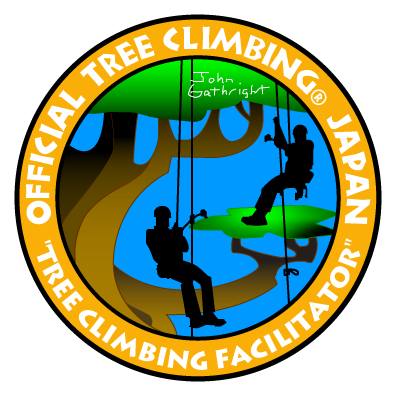 〒４８０－１２０１愛知県瀬戸市定光寺町３２３－４ＴＥＬ：０５６１－８６－８０８０FAX　:０５６１－８６－８５８０E-mail:info@treeclimingjapan.orgＵＲＬ：http://www.treeclimbingjapan.org日　　時　2020年　12月　11日（金）～　12日（土）1泊2日１日目　　9：00　　集合　　　9：30　　開始～　　21：00　　終了予定２日目　　9：00　　開始　　16：00　　解散予定会場＆宿泊　１日目：中小企業大学瀬戸校　　　　　http://www.smrj.go.jp/inst/seto/access/000640.html住所　：愛知県瀬戸市川平町79番地　　　℡：0561-48-3400２日目：TCJ本部周辺の森　　　　　　住所　：愛知県瀬戸市定光寺町323-4　　℡：0561-86-8080講　　師　ジョン　ギャスライト【TREE CLIMBING®JAPAN代表創立者】　　　　　　川尻　秀樹【TREE CLIMBING®JAPAN副代表】定　　員　10名（最少催行人数　3名）対　　象　①２０歳以上で指導者としてふさわしい適正と教養を身につけていること。②子どもや大人、親子を対象にしたツリークライミングを指導する基礎的な理論と技術、人柄を有していること。③各地で開催されるツリークライミングイベントなどでリーダーやアシスタントの経験が2回以上であること。④TCJのMRS1、2、3講習修了者または、旧ベーシックツリークライマー講習、旧ツリークライマー講習、旧スキルアップの内容を完全に修得して、ＴＣＪに資格登録済の者。⑤ベーシックツリークライマー、ツリークライマーの資格修得の方は、スキルアップ修了が必要となります。（下記のいずれかになります）・2016年6月までの旧スキルアップ２科目「ツリーレスキュー５種」と「デイジーロープによるタイ・インとツリーボートの張り方」を修了している者・2016年7月より始まった新スキルアップ講習（DRT-1、DRT-2、ツリーボート＆ランヤード・デイジーロープ、フィールドケアの４科目を修了した者。・2019年9月よりスタートしたMRS１＋スキルアップ４科目＋特別スキルアップ（ツリークライマーのSRS技術部分を省くMRS）を修了した者。⑥日本赤十字社、各都道府県消防署で開催されている普通救命講習１、普通救命講習２、上級救命講習のいずれかの講習を修了し、ファーストエイドなど危機管理のできる者。⑦TCJ創立者ジョンギャスライトが提唱するツリークライミングの理念を理解し、一般の人々にツリークライミングを通じ、自然に感謝する気持ちを育てていく意欲があると、創立者が認めるもの。受　講　料　￥68,000-（保険料込み）※講習会修了後、認定された方は年間登録料別途￥16,200（12ヶ月分）（受講後、課題が与えられた場合はそれが修了後、認定開始月より月割でお納めいただきます）そ　の　他　講習会会場までの交通費・宿泊費など別途必要となります。締　　切　11月13日（金）（定員になり次第締め切り）申込方法　申し込み用紙にご記入の上、FAX・郵送・E-mailにてお申込みください。受付後提出レポート等の審査があります。その後、詳しい資料をお送りします。キャンセル料 　開催５日前まで無料、4～3日前まで30％、２日前まで半額、前日及び当日は全額負担となります。「TCJファシリテーター講習」とは「ツリークライミング®ジャパン」公式の講習会です。この講習会で取得する資格は、ツリークライミング®（商標登録第４６２０６９７号）という名称を用い、ツリークライミング体験会やイベントを開催し、収益を得て事業展開していける資格です。また、ツリークライミング普及のイベント等、事業展開することが可能です。TCJ において学んだ卓越した技術と誠心のもとTCJ公認ファシリテーターとしてご活動できます。TCJファシリテーター講習会の主な内容実際にツリークライミングイベントを行う側として必要な知識やノウハウを学んだり、イベントシュミレーションを行う。ツリークライミングを指導する者として必要な“心”を学ぶ。 　　・ツリークライミングイベントに関する知識、実技　 　・ファシリテーターの役割と義務　 　・リスクマネジメント　他